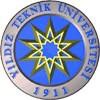 Tarih: …/07/2023Elektrik Elektronik Fakültesi Biyomedikal Mühendisliği Bölüm Başkanlığına,2022-2023 eğitim öğretim yılı bahar yarıyılı sonu itibariyle mezuniyet sınavına hak kazanmış olup aşağıdaki derslere kayıt yaptırmak istiyorum. Başvuru dilekçemin alınmasından sonra, Mezuniyet Sınav Esaslarına uymayan bir durumla karşılaşılması durumunda sınav sonucumun geçersiz sayılmasını kabul ediyorum.Bilgilerinizi ve gereğini saygılarımla arz ederim.SINAVA GİRİLECEK DERS/DERSLER(*Bu bölüm eksiksiz olarak doldurulac aktır) DERSİN KODUDERSİN ADIAdı-Soyadı: Öğrenci No: Bölümü: e-posta adresi: GSM numarası:İmza:	